“Growing together at the heart of God’s community”     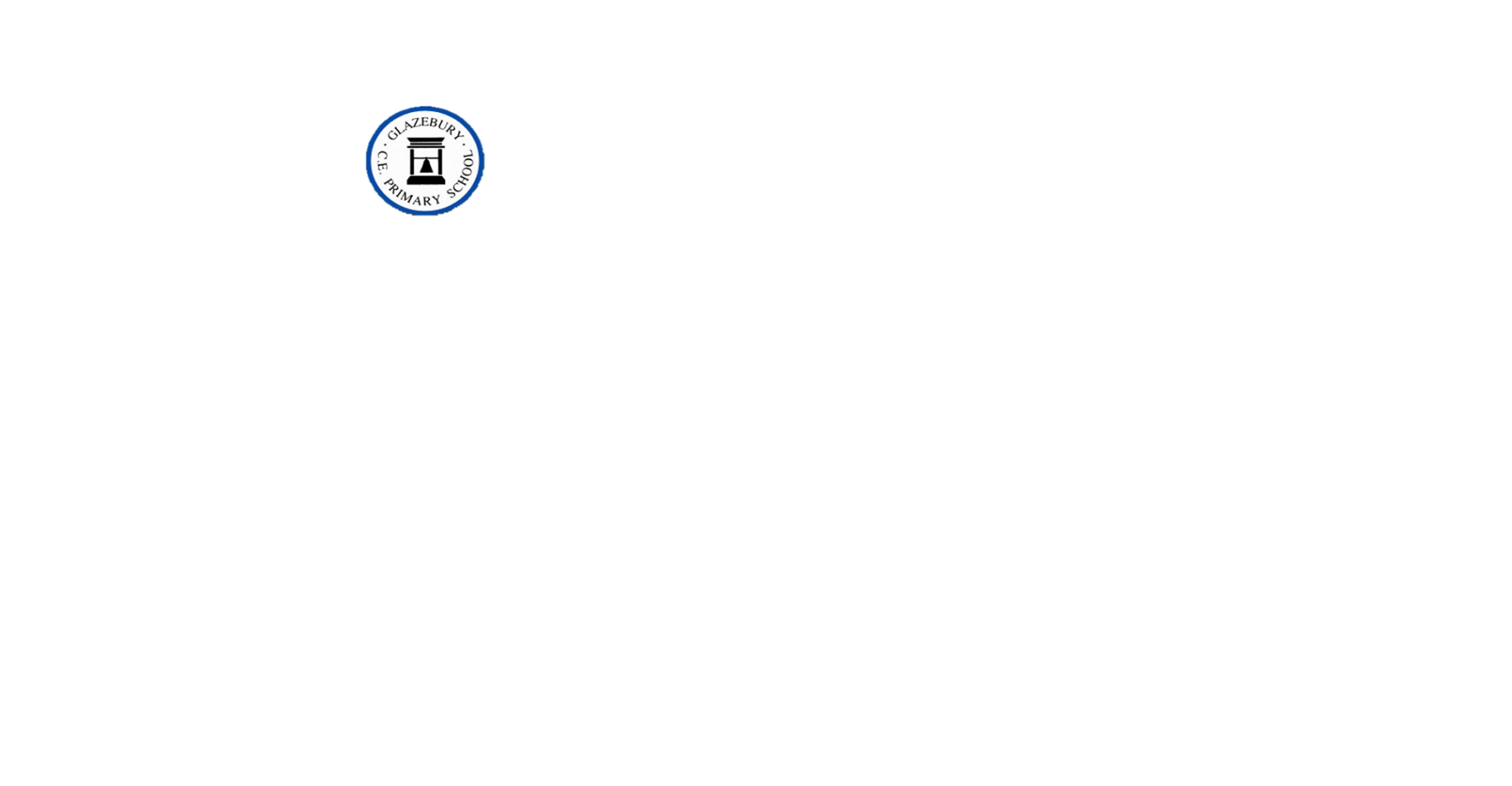 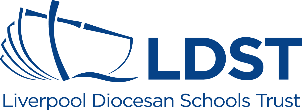 School Values central to life in our community:At Glazebury CE Primary our core values are of Love and Wisdom and are at the centre of all that we do, we also feel that friendship, truthfulness, hope, peace, creation, trust, compassion, justice. humility and forgiveness are fundamental to the growth of all.Love never fails 1 Corinthians 8:13                                                                                                                            “For the Lord gives wisdom: from his mouth comes knowledge and understanding”    Proverbs 2:6Curriculum Vision Statement -IntentWe foster a curriculum that allows all to flourish and that has Christian values, British values and spiritual, moral, social and cultural development permeated through its structure. We believe that we have high expectations for our children and that:Achievement is essential, required and attainable.To secure this we will ensure that we provide a challenging and stimulating curriculum that provides the crucial experiences for this to happen. We believe that our school will promote learners that say:I can, YOU can and WE can.We believe that this will underpin our commitment to the children of Glazebury to become independent, confident and reflective learners in our school, community and ultimately our worldAt Glazebury CE Primary School we aim to be outward facing and develop children’s intellectual curiosity. We want to encourage children to make informed decisions and promote responsibility, to enable children to lead as well as be part of a team. We will ensure that all children appreciate and respect cultural diversity in our society. Finally, we want all children to enjoy learning and their learning journey and feel happy and safe.EYFS Vision Statement 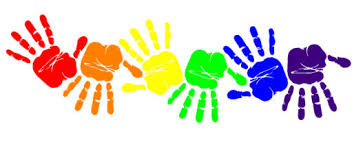 In the Early Years at Glazebury CE Primary School We believe that every child is unique and should be treated so allowing them the opportunity to develop and learn in a safe and nurturing environment where play and learning is combined.We are committed to giving our children the best possible start to their school life, teaching them skills which ensure their well-being now and success in the future. we believe in providing children with a safe and stimulating environment where they can flourish. We pride ourselves on listening to children and those who care for them, and using this information to personalise each child’s learning.Learning should be fun and we strongly believe in experiential learning and the importance of the outdoor environment to develop children’s thinking, physical development and promoting reasoning solving skills. We strive to equip children with a love of learning and a natural curiosity.Mathematics Vision Statement 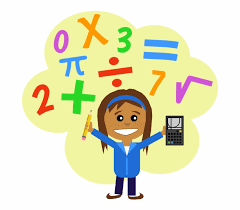 Mathematics equips pupils with a uniquely powerful set of tools to understand and change the world. These tools include logical reasoning, problem solving skills and fluency.  It is integral to all aspects of life and with this in mind we endeavour to ensure that children develop a positive and enthusiastic attitude towards mathematics that will stay with them.We are committed to ensuring that all pupils achieve mastery in the key concepts of mathematics, appropriate for their age group, in order that they make genuine progress and avoid gaps in their understanding that provide barriers to learning as they move through education. We are committed to providing exciting and challenging learning experiences for all of our children. Teaching for mastery is underpinned by a belief in the importance of mathematics and that the vast majority of children can succeed in learning. The whole class is taught mathematics together, with no differentiation by acceleration to new content. The learning needs of individual pupils are addressed through careful scaffolding, skilful questioning and appropriate rapid intervention, in order to provide the necessary support and challenge. The reasoning behind mathematical processes is emphasised.  Teacher/pupil interaction explores in detail how answers were obtained, why the method/strategy worked and what might be the most efficient method/strategy. Precise mathematical language is used by teachers, so that mathematical ideas are conveyed with clarity and precision.English Vision Statement 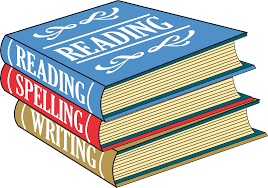 Within English we will encourage children to justify ideas with reasons; ask questions to check understanding; develop vocabulary and build knowledge; negotiate; evaluate and build on the ideas of others; and select the appropriate register for effective communication. Children will be encouraged to be confident, enthusiastic, critical, independent readers, spellers and writers. They should be able to read and write across the range of genres with understanding of structure and organisation. We believe that children should also demonstrate effective application of phonics knowledge and reading strategies to decode and support inference and deduction for comprehension.Children should be able to apply a range of transcription skills including spelling and handwriting, whilst developing a flexible and legible handwriting style that empowers them to write with speed. We will develop an awareness of purpose, audience and form, and children will reflect this in their writing, confidence and pride. We will promote confidence to ensure our children can articulate an increasing expressive language using Standard English.Religious Education Vision Statement 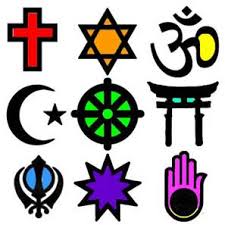 Religious Education (R.E.) is central to the purpose of the school because, as a church school, we see that the Christian faith informs all aspects of our life together and commits us to a search for truth.R.E. explores how individuals and communities make meaning and sense of their lives through the major religions of the world. It enables pupils to know about, understand and respond to the important and ultimate questions of life. R.E. is taught in such a way that it inspires pupils to explore, develop and affirm their own faith and values and have respect for the faith, beliefs and values of others.  To achieve this we teach our curriculum using exploration of the big questions. Using The Blackburn diocese “Questful RE” curriculum alongside “Understanding Christianity.”Science Vision Statement 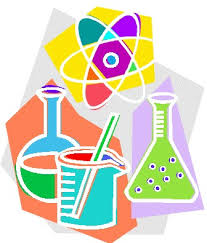 Our vision is to give children a science curriculum which enables them to explore and discover the world around them, with confidence and inquisitiveness.The aim of our science curriculum is to give children a deeper understanding of the world in which we live. To achieve this we teach our curriculum using “Big Questions”, probing questions to get children thinking and talking, which then lead us into thoughtful, practical and interactive investigations.These stimulating and challenging experiences help children secure and extend their scientific knowledge and vocabulary.Computing Vision Statement 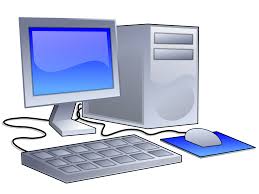 At Glazebury Church of England Primary School we recognise that computing is an integral part of modern day life and can provide a wealth of learning opportunities throughout the curriculum. Through our programme of study, children are able to develop a wide range of skills, knowledge and understanding that will support them in their lives in the digital age.Through our enquiry based programme of study for computing, they will learn how computers and computer systems work; they will design and build programs, develop their ideas using technology and create a range of content. They will also develop an awareness of the consequences that misuse of technology can create and a sense of responsibility of how technology should be used as a path to the future.Art Vision Statement 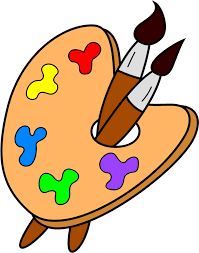 We believe that art stimulates creativity, diversity, imagination and inventiveness. We believe that art gives our pupils the skills, concepts and knowledge necessary for them to express responses to ideas and experiences. It fires their imagination!  Art enables our children to communicate what they see, feel and think. They will look at, and talk about, the work of artists from different periods, genres and styles, Using the sketchbook, they will experiment with their ideas, their use of colour, texture, form, pattern and different materials and processes. Self-evaluation of work is encouraged and children are taught how to be resilient to achieve their goals. Our children will have opportunities to create work for different audiences, exhibiting their work both in school and at a larger venue, involving schools from the whole of Warrington.History Vision Statement 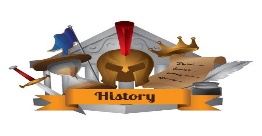 Our enquiry based history curriculum aims to inspire our pupils’ curiosity to know more about the past. Our lessons are cross curricular to give our children a greater depth of experience, learning and engagement in the period we are investigating. History helps them to understand the process of change, why and how it happens, the diversity of societies and how the past has shaped our present.Our history curriculum will equip the children to ask perceptive questions, think critically, weigh evidence, understand bias and develop perspective and judgment. Geography Vision Statement 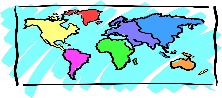 Our main focus is for all children to have an understanding of the world: the people, places and environments and how they are changing over time. Our aim is that our children will become aware of the impact human behaviour is having on our planet and will develop a sense of responsibility, care and a desire to make positive changes as they grow into adulthood.We want our children to have a curiosity and fascination of the dynamically changing world we live in, that will stay with them through their lives.Children will develop respect for the physical world and the vast scope of cultures that make up our diverse planet. Modern Foreign Language Vision Statement- French 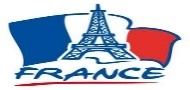 At school we believe that the learning of a language provides a valuable educational, social and cultural experience for our pupils. It helps them to develop communication skills, including key skills in speaking, listening, reading and writing. The children’s knowledge of how language works will be developed and extended. Lessons will enable pupils to make substantial progress in one language. The linguistic skills gained will assist and lay foundations for further language learning. It will provide pupils with the confidence and independence to explore and be able to attempt manipulation of the structure of language. Learning another language gives children a new and broader perspective on the world, encouraging them to understand their own cultures and those of others. Physical Education Vision Statement 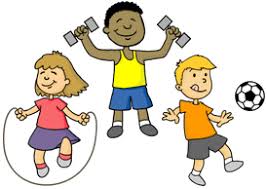 We will develop the children’s understanding within Physical Education (P.E.) to reflect, who they are as an individual, to develop their understanding of their individuality. Which branches into the understanding of team work and how through activity we can work together to achieve more. Children will become aware of how important physical health is and how it contributes to better mental health through participation and discussion. Children are encouraged to be aware of healthy eating and how exercise contributes to a healthy lifestyle .Our children will be given opportunities to celebrate and develop an awareness and respect for difference within sporting activities and within their own community and the wider world.PSHCE Vision Statement 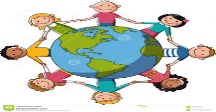 Our personal, social and health education (PSHE) programme promotes children's personal, social and economic development, as well as their health and wellbeing. It helps to give children the knowledge, skills and understanding they need to lead confident, healthy, independent lives and to become informed, active, responsible citizens. At Glazebury, children’s wellbeing, happiness and safety are our first priority, and PSHE is the key vehicle through which we share this with children. We regard PSHE as an important, integral component of the whole curriculum; it is central to our approach and at the core of our ethos. Learning opportunities take place in specific lessons as well as in collective worship, taught sessions, circle time, special school projects and other activities that enrich pupils' experiences.Music Vision Statement 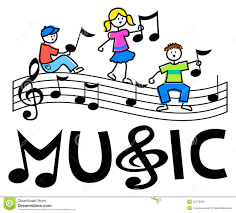 Music is a universal language that embodies one of the highest forms of creativity. Using our enquiry based curriculum we want our music curriculum to inspire pupils to develop a love of music and their talent as musicians, and so increase their self-confidence, creativity and sense of achievement. We strive to enable our pupils to develop a critical engagement with music.  We aim to do this by giving pupils the opportunities to perform, listen to, review and evaluate music across a range of historical periods, genres, styles and traditions, including the works of the great composers and musicians.We will encourage children to learn to sing and to use their voices, to create and compose music on their own and with others, using technology appropriately.We will create understanding and explore how music is created, produced and communicated, including through the inter-related dimensions: pitch, duration, dynamics, tempo, timbre, texture, structure and appropriate musical notations.We will embrace weekly “ Praise” singing sessions for all from Early Years to Key Stage 2 and invest in our school choir who practice on a weekly basis. Design and Technology  Vision Statement 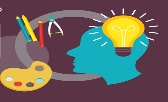 Using creativity and imagination, pupils design and make products that solve real and relevant problems, within a variety of contexts, considering their own and others’ needs, wants and values. Our children will work on solo projects as well as collaboratively with their peers. Resilience, perseverance and the ability to ‘think outside the box’ are skills which our children will develop as they work on various projects.  